Formularschutz aufheben                  Name: M.W.                                   30.11.22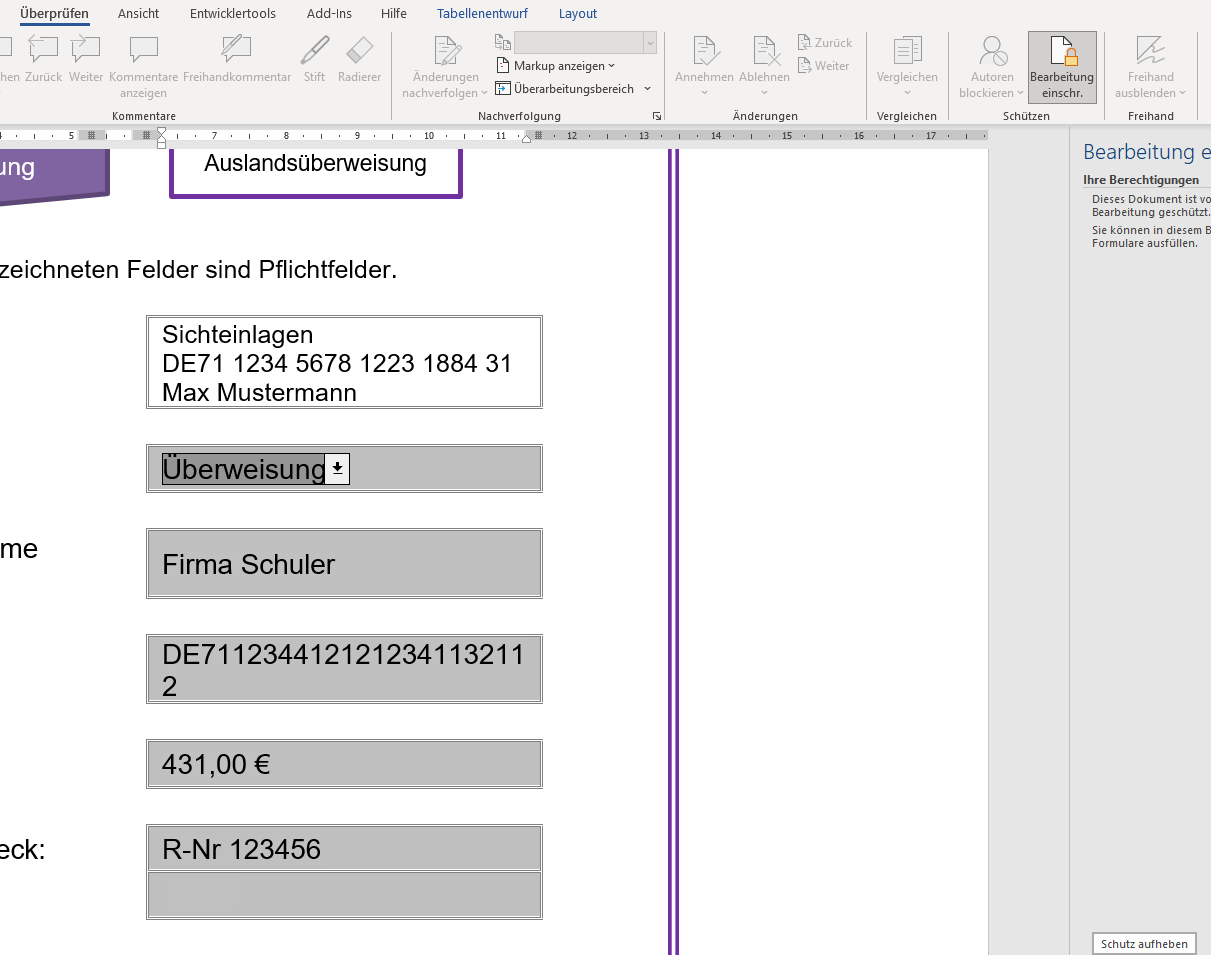  Eventuell Kennwort eingeben!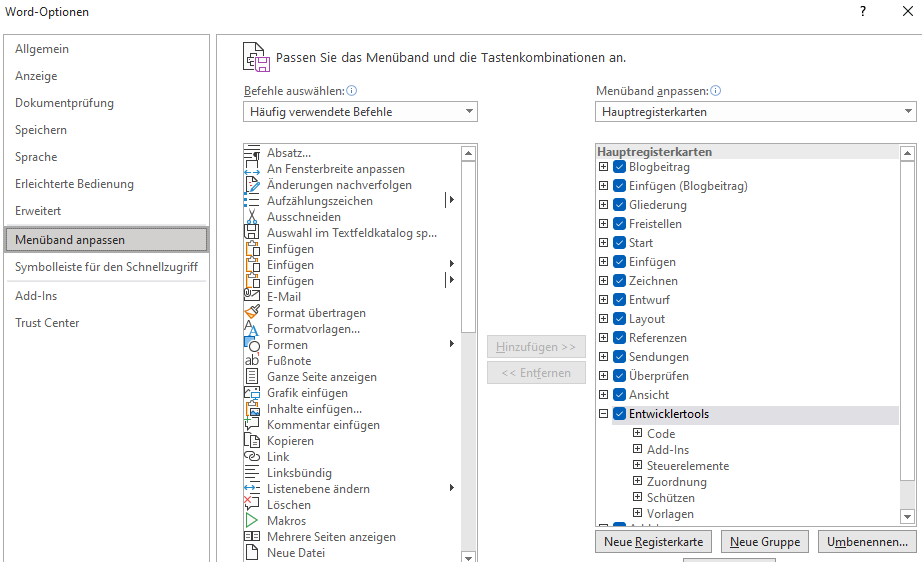 